Shared book readingShared reading involves adults reading aloud to students. Shared reading provides an opportunity to build communication and comprehension skills, which can lead to improved reading outcomes for students. The key element of shared reading is focusing on interactions with students, for example, adults might: ask questions and explain what things mean (e.g., vocabulary, actions of characters)relate what is happening in the book to real life experiencesexpand on what children say (e.g., reword what the child said to make the sentence a complete sentence, or a more complex sentence; or model more sophisticated vocabulary)evaluate (e.g., give specific feedback to students on what they say)provide praise (e.g., clearly explain what was positive about the student’s action/comment).Shared reading and students with autismResearch studies investigating shared reading practices with students with autism are currently limited, however preliminary results indicate: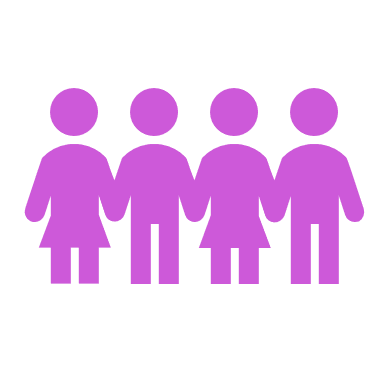 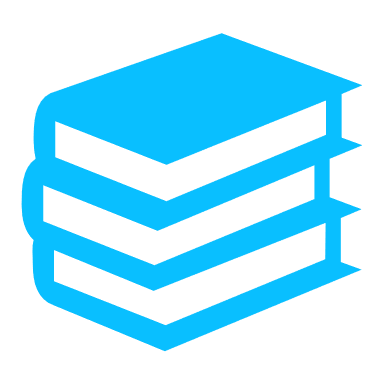 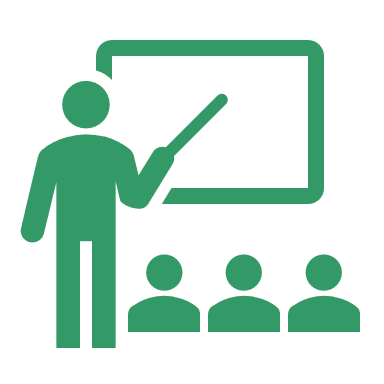 The following additional prompts may help to engage students with autism in shared reading:ReferencesBoyle, S.A., McNaughton, D., & Chapin, S.E. (2019). Effects of shared reading on the early language and literacy skills of children with autism spectrum disorders: a systematic review. Focus on Autism and Other Developmental Disabilities, 34(4), 205-214.Fleury, V.P., Whalon, K. Gilmore, C., Wang, X., & Marks, R. (2021). Building comprehension skills of young children with autism one story book at a time. Language, Speech, and Hearing Services in Schools, 52, 153-164. Whalon., Martinez, J.R., Shannon, D., Butcher, C., & Hanline, M.F. (2015). The impact of reading to engage children with autism in language and learning (RECALL). Topics in Early Childhood Special Education, 35(2), 102-115.